 al. Powstańców Wielkopolskich 72 70-111 SzczecinSzczecin, dnia 26.02.2024 r. 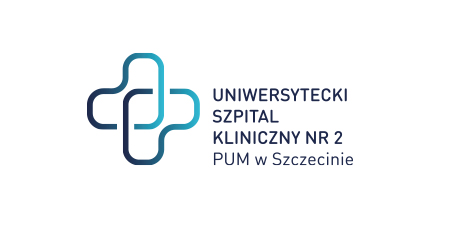 znak sprawy: ZP/220/11/24Dotyczy: postępowania o udzielenie zamówienia publicznego na: Dostawa, montaż, instalacja i uruchomienie ultrasonografu. WYJAŚNIENIA NR 2 Działając na podstawie art. 135 ust. 2 ustawy z dnia 11 września 2021 r. Prawo zamówień publicznych (Dz.U.2021.1129 t.j. z dnia 2021.06.24, dalej: ustawa PZP), zamawiający udziela następującego wyjaśnienia: Pytanie nr  1Czy zamawiający dopuści zaoferowanie wysokiej klasy aparatu USG renomowanego producenta z głowicą konweksową szerokopasmową, o zakresie częstotliwości emitowanych 1.0 – 5.7 MHz, liczba elementów akustycznych 192, Kąt widzenia 72°; obrazowanie harmoniczne, możliwość zastosowania przystawki biopsyjnej.Odp. Tak, zamawiający dopuści.Wykonawcy są zobowiązani uwzględnić powyższe wyjaśnienia podczas sporządzania i składania ofert.Z poważaniem Dyrektor USK nr 2 w SzczecinieSprawę prowadzi: Eliza Koladyńska - Nowacka Tel. 91 466-10-86